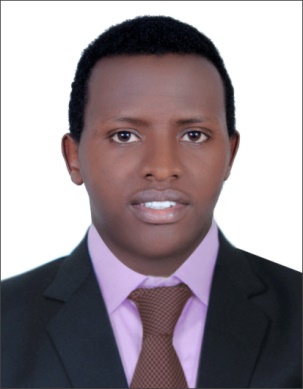  Name    :  JOSEPH JOSEPH.366311@2freemail.com Career summary       To find a challenging position and be an integral part of a growth oriented company where in I wish to consolidate up on my Experience and contribute to the company’s profitability and my growth.Professional ExperienceCompany            THE COFFEE HOUSE (IMG)	Location              DubaiPosition               Waiter/cashierDuration              June 2016 – up to dateCompany              Maru B court Hotel Kenya Location                KenyaPosition                Head Waiter/BarmanDuration               Jan 2015 – March 2016Company              Carnation hotel Location                Kenya Position                 Waiter/baristaDuration               Feb 2013 - Dec 2014  Educational Background2013 – 2014        : Diploma in food and Beverage                                     : (Nyeri Technical Kenya)2013                      : Cert. Advanced computer packages      2009 – 2012         : Secondary Certificates - C Grade                   1998 –2008          : primary school - 327/500 WORK EXPERIENCEMama Scano Italian (IMG)              Waiter/ barista                 Dubai Ascertain guests needs and expectations, manage point of sale processesResponsible for making coffee and cold drinks Accurately describe food ingredients and benefitsKeep up to date with menu information Maintenance of an outstanding cleanliness and hygiene standardsResponsible for taking money inform of cash check or credit cardBalance drawerProcesses card transactionsMaru B court hotel                 Barman waiterTaking customers orderResponsible for selling and preparing the drinks and foodMaintaining high level of cleanlinessBuild relationship with new and regular customerDeliver quality service to the guests for achieving a high customers flowMaintain sale standard and replenishment of stock each business dayCarnation Hotel             Barista Greeting and giving warm welcome to the patron Making espresso based coffeeCold drinks like smooth, milk shakes and ice teaMaking homemade mock tail like mojito and more ‘clean as you go’ is part of my work to maintain high quality of cleanlinessResponsible for ordering maintaining and receiving of order Reporting to restaurant manager Monitoring  chiller, cold holding and hot holding check list Personal detailsNationality               :             KenyanDate of birth            :             11/Nov/1991Visa status                :             Employment visa (Willing to Join Immediately) Personal Interest and activitiesExcellent leadership and motivation skillsDesire to be the best at customer serviceReference – Available upon request